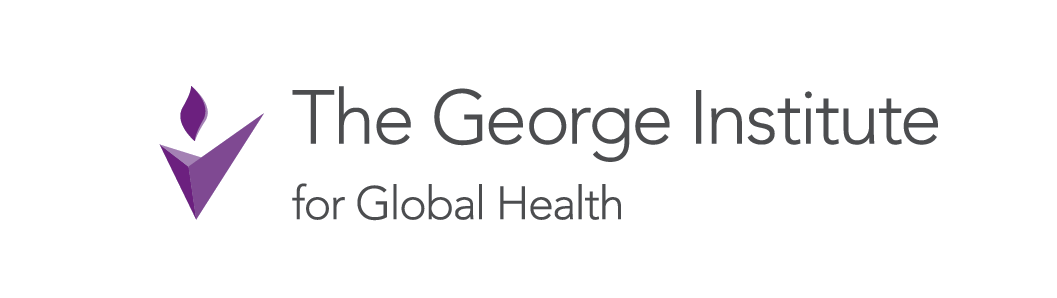 GE-AD-07a Reporting Potential Breach of Code of Conduct TGI Office Use only ItemsDetailsDate of the eventName of party/s involvedName of other/s affectedDetails of the allegations,Describe the details of the event/sThe principle or code of research conduct that was breached (tick one that apply) Not meeting research standardsConducting research without ethics approval as required by the National Statement on Ethical Conduct in Human Research and the Australian Code for the Care and Use of Animals for Scientific Purposes Failing to conduct research as approved by an appropriate ethics review body Conducting research without the requisite approvals, permits or licences Misuse of research funds Concealment or facilitation of breaches (or potential breaches) of the Code by others  Fabrication, falsification, misrepresentationFabrication of research data or source material Falsification of research data or source material Misrepresentation of research data or source material Falsification and/or misrepresentation to obtain funding  Plagiarism Plagiarism of someone else’s work, including theories, concepts, research data and source material Duplicate publication (also known as redundant or multiple publication, or self-plagiarism) without acknowledgment of the source  Research data management Failure to appropriately maintain research records Inappropriate destruction of research records, research data and/or source material Inappropriate disclosure of, or access to, research records, research data and/or source material  Supervision Failure to provide adequate guidance or mentorship on responsible research conduct to researchers or research trainees under their supervision AuthorshipFailure to acknowledge the contributions of others fairlyMisleading ascription of authorship including failing to offer authorship to those who qualify or awarding authorship to those who do not meet the requirements  Conflicts of interestFailure to disclose and manage conflicts of interest Peer reviewFailure to conduct peer review responsibly OtherPlease specify ______________________________________Name of the complainant / third party if complainant wish to remain anonymousSignature of the complainant / third party if complainant wish to remain anonymous Signature: Date:Date receivedName and designation of person receiving the complaintName:Designation:Signature of person receiving the complaintForm completed by  Complainant   Third party   Person receiving the complaint   Verified by the complainant or third partyReview byOutcome   Dismissed   Proceed